Table S4. Tandem mass spectrometry analysis of ring-opened daptomycin by Paenibacillus lautus LC231. The observed ions are highlighted in bold.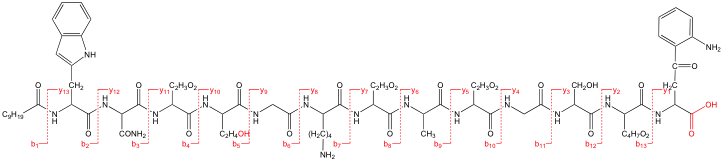 Ionsm/zIonsm/zb131430.64y131484.59b121287.59y121298.51b111200.44y111184.47b101143.53y101069.44b91028.30y9968.40b8957.17y8911.37b7842.44y7797.29b6728.24y6682.27b5671.34y5611.23b4570.29y4496.25b3455.27y3439.18b2341.22y2352.15b1155.14y1209.09